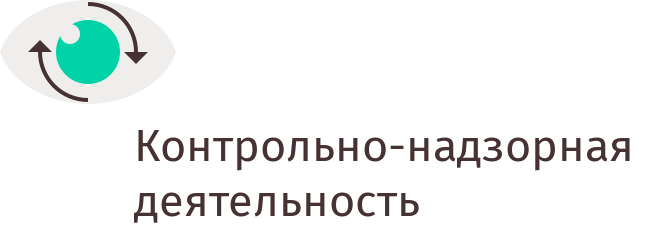 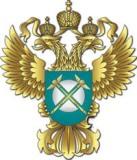 УПРАВЛЕНИЕ ФЕДЕРАЛЬНОЙ АНТИМОНОПОЛЬНОЙ СЛУЖБЫПО КЕМЕРОВСКОЙ ОБЛАСТИПовестка дня публичных обсуждений правоприменительной практикиКемеровского УФАС России22.08.2018 г. 14:00Вступительное слово. Организационные моменты (руководитель Кемеровского УФАС России Кухарская Н.Е.).БлокОбсуждение правоприменительной практики управления в сфере антимонопольного законодательства. Порядок заключения договоров на установку и эксплуатацию рекламных конструкций. Антимонопольный контроль за соблюдением данного порядка (отдел контроля органов власти).Обсуждение правоприменительной практики управления в сфере рекламного законодательства. Практика управления, примеры дел (заместитель руководителя управления Ланцман Л.И., отдел рекламы, недобросовестной конкуренции и финансовых рынков).Обсуждение правоприменительной практики управления в сфере государственных и муниципальных закупок. Самые распространенные дела об административных правонарушениях (заместитель руководителя управления Стельмах С.В., отдел контроля в сфере закупок).блокВыступление генерального директора Кузбасской торгово-промышленной палаты Шавгулидзе М.Г. блокВопросы по докладам, ответы на обращения из зала и на поступившие комментарии.